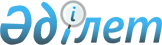 О внесении изменений в решение 31 сессии Бухар-Жырауского районного маслихата от 24 декабря 2014 года № 4 "О районном бюджете на 2015-2017 годы"
					
			С истёкшим сроком
			
			
		
					Решение 40 сессии Бухар-Жырауского районного маслихата Карагандинской области от 13 октября 2015 года № 4. Зарегистрировано Департаментом юстиции Карагандинской области 20 октября 2015 года № 3452. Прекращено действие в связи с истечением срока
      В соответствии с Кодексом Республики Казахстан от 4 декабря 2008 года "Бюджетный кодекс Республики Казахстан", Законом Республики Казахстан от 23 января 2001 года "О местном государственном управлении и самоуправлении в Республике Казахстан" районный маслихат РЕШИЛ:
      1. Внести в решение 31 сессии Бухар-Жырауского районного маслихата от 24 декабря 2014 года № 4 "О районном бюджете на 2015-2017 годы" (зарегистрировано в Реестре государственной регистрации нормативных правовых актов за № 2904, опубликовано в информационно-правовой системе "Әділет" 23 января 2015 года) следующие изменения:
      1) пункт 1 изложить в следующей редакции:
      "1. Утвердить районный бюджет на 2015-2017 годы согласно приложениям 1, 2 и 3 соответственно, в том числе на 2015 год в следующих объемах: 
      1) доходы – 5 206 740 тысяч тенге, в том числе по: 
      налоговым поступлениям – 1 565 938 тысяч тенге;
      неналоговым поступлениям – 10 285 тысяч тенге;
      поступлениям от продажи основного капитала – 44 020 тысяч тенге;
      поступлениям трансфертов – 3 586 497 тысяч тенге;
      2) затраты – 5 242 987 тысяч тенге;
      3) чистое бюджетное кредитование – 107 239 тысяч тенге, в том числе:
      бюджетные кредиты – 124 866 тысяч тенге;
      погашение бюджетных кредитов – 17 627 тысяч тенге;
      4) сальдо по операциям с финансовыми активами – 0 тысяч тенге:
      приобретение финансовых активов – 0 тысяч тенге;
      поступления от продажи финансовых активов государства – 0 тысяч тенге;
      5) дефицит (профицит) бюджета – минус 143 486 тысяч тенге;
      6) финансирование дефицита (использование профицита) бюджета – 143 486 тысяч тенге, в том числе:
      поступление займов – 124 866 тысяч тенге; 
      погашение займов – 17 635 тысяч тенге;
      используемые остатки бюджетных средств – 36 255 тысяч тенге.";
      2) пункт 5 изложить в следующей редакции:
      "5. Утвердить резерв акимата Бухар-Жырауского района на 2015 год в размере 32 404 тысяч тенге.";
      3) приложения 1, 6 к указанному решению изложить в новой редакции согласно приложениям 1, 2 к настоящему решению.
      2. Настоящее решение вводится в действие с 1 января 2015 года. Районный бюджет на 2015 год Затраты районного бюджета по сельским округам и поселкам на 2015 год
      продолжение таблицы
      продолжение таблицы
      продолжение таблицы
      продолжение таблицы
      продолжение таблицы
      продолжение таблицы
      продолжение таблицы
      продолжение таблицы
      продолжение таблицы
      продолжение таблицы
					© 2012. РГП на ПХВ «Институт законодательства и правовой информации Республики Казахстан» Министерства юстиции Республики Казахстан
				
Председатель сессии,
временно осуществляющий
полномочия секретаря
маслихата
Т. Ргебаев
Приложение 1
к решению 40 сессии
Бухар-Жырауского
районного маслихата
от 13 октября 2015 года № 4
Приложение 1
к решению 31 сессии
Бухар-Жырауского
районного маслихата
от 24 декабря 2014 года № 4
Категория
Категория
Категория
Категория
Сумма (тысяч тенге)
Класс
Класс
Класс
Сумма (тысяч тенге)
Подкласс
Подкласс
Сумма (тысяч тенге)
Наименование
Сумма (тысяч тенге)
1
2
3
4
5
I. Доходы
5 206 740
1
Налоговые поступления
1 565 938
01
Подоходный налог
373 801
2
Индивидуальный подоходный налог
373 801
03
Социальный налог
361 682
1
Социальный налог
361 682
04
Hалоги на собственность
706 089
1
Hалоги на имущество
619 005
3
Земельный налог
13 537
4
Hалог на транспортные средства
67 984
5
Единый земельный налог
5 563
05
Внутренние налоги на товары, работы и услуги
119 028
2
Акцизы
6 456
3
Поступления за использование природных и других ресурсов
85 100
4
Сборы за ведение предпринимательской и профессиональной деятельности
27 472
08
Обязательные платежи, взимаемые за совершение юридически значимых действий и (или) выдачу документов уполномоченными на то государственными органами или должностными лицами
5 338
1
Государственная пошлина
5 338
2
Неналоговые поступления
10 285
01
Доходы от государственной собственности
7 840
1
Поступления части чистого дохода государственных предприятий
2 540
4
Доходы на доли участия в юридических лицах, находящиеся в государственной собственности
11
5
Доходы от аренды имущества, находящегося в государственной собственности
5 289
02
Поступления от реализации товаров (работ, услуг) государственными учреждениями, финансируемыми из государственного бюджета
45
1
Поступления от реализации товаров (работ, услуг) государственными учреждениями, финансируемыми из государственного бюджета
45
06
Прочие неналоговые поступления
2 400
1
Прочие неналоговые поступления
2 400
3
Поступления от продажи основного капитала
44 020
01
Продажа государственного имущества, закрепленного за государственными учреждениями 
6 100
1
Продажа государственного имущества, закрепленного за государственными учреждениями 
6 100
03
Продажа земли и нематериальных активов
37 920
1
Продажа земли
36 849
2
Продажа нематериальных активов
1 071
4
Поступления трансфертов 
3 586 497
02
Трансферты из вышестоящих органов государственного управления
3 586 497
2
Трансферты из областного бюджета
3 586 497
Функциональная группа
Функциональная группа
Функциональная группа
Функциональная группа
Функциональная группа
Сумма (тысяч тенге)
Функциональная подгруппа 
Функциональная подгруппа 
Функциональная подгруппа 
Функциональная подгруппа 
Сумма (тысяч тенге)
Администратор бюджетных программ
Администратор бюджетных программ
Администратор бюджетных программ
Сумма (тысяч тенге)
Программа
Программа
Сумма (тысяч тенге)
Наименование
Сумма (тысяч тенге)
1
2
3
4
5
6
II. Затраты
5 242 987
01
Государственные услуги общего характера
511 606
1
Представительные, исполнительные и другие органы, выполняющие общие функции государственного управления
441 106
112
Аппарат маслихата района (города областного значения)
13 553
001
Услуги по обеспечению деятельности маслихата района (города областного значения)
13 553
122
Аппарат акима района (города областного значения)
79 965
001
Услуги по обеспечению деятельности акима района (города областного значения)
79 756
003
Капитальные расходы государственного органа
209
123
Аппарат акима района в городе, города районного значения, поселка, села, сельского округа
347 588
001
Услуги по обеспечению деятельности акима района в городе, города районного значения, поселка, села, сельского округа
347 146
022
Капитальные расходы государственного органа
442
2
Финансовая деятельность
9 805
459
Отдел экономики и финансов района (города областного значения)
9 805
003
Проведение оценки имущества в целях налогообложения
1 755
010
Приватизация, управление коммунальным имуществом, постприватизационная деятельность и регулирование споров, связанных с этим
8 050
9
Прочие государственные услуги общего характера
60 695
459
Отдел экономики и финансов района (города областного значения)
26 495
001
Услуги по реализации государственной политики в области формирования и развития экономической политики, государственного планирования, исполнения бюджета и управления коммунальной собственностью района (города областного значения)
26 495
492
Отдел жилищно-коммунального хозяйства, пассажирского транспорта, автомобильных дорог и жилищной инспекции района (города областного значения)
23 576
001
Услуги по реализации государственной политики на местном уровне в области жилищно-коммунального хозяйства, пассажирского транспорта, автомобильных дорог и жилищной инспекции 
23 396
013
Капитальные расходы государственного органа 
180
494
Отдел предпринимательства и промышленности района (города областного значения)
10 624
001
Услуги по реализации государственной политики на местном уровне в области развития предпринимательства и промышленности
10 624
02
Оборона
13 812
1
Военные нужды
9 108
122
Аппарат акима района (города областного значения)
9 108
005
Мероприятия в рамках исполнения всеобщей воинской обязанности
9 108
2
Организация работы по чрезвычайным ситуациям
4 704
122
Аппарат акима района (города областного значения)
4 704
006
Предупреждение и ликвидация чрезвычайных ситуаций масштаба района (города областного значения)
2 572
007
Мероприятия по профилактике и тушению степных пожаров районного (городского) масштаба, а также пожаров в населенных пунктах, в которых не созданы органы государственной противопожарной службы
2 132
04
Образование
3 385 906
1
Дошкольное воспитание и обучение
364 017
464
Отдел образования района (города областного значения)
364 017
009
Обеспечение деятельности организаций дошкольного воспитания и обучения
169 842
040
Реализация государственного образовательного заказа в дошкольных организациях образования
194 175
2
Начальное, основное среднее и общее среднее образование
2 918 921
123
Аппарат акима района в городе, города районного значения, поселка, села, сельского округа
23 420
005
Организация бесплатного подвоза учащихся до школы и обратно в сельской местности
23 420
464
Отдел образования района (города областного значения)
2 895 501
003
Общеобразовательное обучение
2 796 814
006
Дополнительное образование для детей
98 687
9
Прочие услуги в области образования
102 968
464
Отдел образования района (города областного значения)
102 968
001
Услуги по реализации государственной политики на местном уровне в области образования
19 271
005
Приобретение и доставка учебников, учебно-методических комплексов для государственных учреждений образования района (города областного значения)
28 409
015
Ежемесячная выплата денежных средств опекунам (попечителям) на содержание ребенка-сироты (детей-сирот), и ребенка (детей), оставшегося без попечения родителей
23 342
067
Капитальные расходы подведомственных государственных учреждений и организаций
31 151
068
Обеспечение повышения компьютерной грамотности населения
795
06
Социальная помощь и социальное обеспечение
227 331
1
Социальное обеспечение 
415
464
Отдел образования района (города областного значения) 
415
030
Содержание ребенка (детей), переданного патронатным воспитателям
415
2
Социальная помощь
201 953
451
Отдел занятости и социальных программ района (города областного значения)
201 953
002
Программа занятости
34 824
004
Оказание социальной помощи на приобретение топлива специалистам здравоохранения, образования, социального обеспечения, культуры, спорта и ветеринарии в сельской местности в соответствии с законодательством Республики Казахстан
6 626
005
Государственная адресная социальная помощь
7 558
006
Оказание жилищной помощи
6 948
007
Социальная помощь отдельным категориям нуждающихся граждан по решениям местных представительных органов
21 492
010
Материальное обеспечение детей-инвалидов, воспитывающихся и обучающихся на дому
745
014
Оказание социальной помощи нуждающимся гражданам на дому
26 730
016
Государственные пособия на детей до 18 лет
27 752
017
Обеспечение нуждающихся инвалидов обязательными гигиеническими средствами и предоставление услуг специалистами жестового языка, индивидуальными помощниками в соответствии с индивидуальной программой реабилитации инвалида
45 073
052
Проведение мероприятий, посвященных семидесятилетию Победы в Великой Отечественной войне
24 205
9
Прочие услуги в области социальной помощи и социального обеспечения
24 963
451
Отдел занятости и социальных программ района (города областного значения)
24 963
001
Услуги по реализации государственной политики на местном уровне в области обеспечения занятости и реализации социальных программ для населения
23 605
011
Оплата услуг по зачислению, выплате и доставке пособий и других социальных выплат
1 358
07
Жилищно-коммунальное хозяйство
315 764
1
Жилищное хозяйство
23 128
464
Отдел образования района (города областного значения)
15 439
026
Ремонт объектов в рамках развития городов и сельских населенных пунктов по Дорожной карте занятости 2020
15 439
467
Отдел строительства района (города областного значения)
4 907
003
Проектирование и (или) строительство, реконструкция жилья коммунального жилищного фонда
4 907
492
Отдел жилищно-коммунального хозяйства, пассажирского транспорта, автомобильных дорог и жилищной инспекции района (города областного значения)
2 782
033
Проектирование, развитие и (или) обустройство инженерно-коммуникационной инфраструктуры
2 782
2
Коммунальное хозяйство
199 117
123
Аппарат акима района в городе, города районного значения, поселка, села, сельского округа
57 567
014
Организация водоснабжения населенных пунктов
57 567
467
Отдел строительства района (города областного значения)
141 550
058
Развитие системы водоснабжения и водоотведения в сельских населенных пунктах
141 550
3
Благоустройство населенных пунктов
93 519
123
Аппарат акима района в городе, города районного значения, поселка, села, сельского округа
90 017
008
Освещение улиц населенных пунктов
61 658
009
Обеспечение санитарии населенных пунктов
2 075
011
Благоустройство и озеленение населенных пунктов
26 284
492
Отдел жилищно-коммунального хозяйства, пассажирского транспорта, автомобильных дорог и жилищной инспекции района (города областного значения)
3 502
016
Обеспечение санитарии населенных пунктов
3 502
08
Культура, спорт, туризм и информационное пространство
413 676
1
Деятельность в области культуры
244 420
455
Отдел культуры и развития языков района (города областного значения)
244 420
003
Поддержка культурно-досуговой работы
244 420
2
Спорт
12 532
465
Отдел физической культуры и спорта района (города областного значения)
12 532
001
Услуги по реализации государственной политики на местном уровне в сфере физической культуры и спорта
2 410
004
Капитальные расходы государственного органа 
616
006
Проведение спортивных соревнований на районном (города областного значения) уровне
6 427
007
Подготовка и участие членов сборных команд района (города областного значения) по различным видам спорта на областных спортивных соревнованиях
3 079
3
Информационное пространство
123 277
455
Отдел культуры и развития языков района (города областного значения)
101 557
006
Функционирование районных (городских) библиотек
98 607
007
Развитие государственного языка и других языков народа Казахстана
2 950
456
Отдел внутренней политики района (города областного значения)
21 720
002
Услуги по проведению государственной информационной политики
21 720
9
Прочие услуги по организации культуры, спорта, туризма и информационного пространства
33 447
455
Отдел культуры и развития языков района (города областного значения)
12 099
001
Услуги по реализации государственной политики на местном уровне в области развития языков и культуры
11 242
032
Капитальные расходы подведомственных государственных учреждений и организаций
857
456
Отдел внутренней политики района (города областного значения)
21 348
001
Услуги по реализации государственной политики на местном уровне в области информации, укрепления государственности и формирования социального оптимизма граждан
10 049
003
Реализация мероприятий в сфере молодежной политики
11 130
006
Капитальные расходы государственного органа 
169
10
Сельское, водное, лесное, рыбное хозяйство, особо охраняемые природные территории, охрана окружающей среды и животного мира, земельные отношения
199 128
1
Сельское хозяйство
79 401
459
Отдел экономики и финансов района (города областного значения)
17 158
099
Реализация мер по оказанию социальной поддержки специалистов
17 158
462
Отдел сельского хозяйства района (города областного значения)
25 914
001
Услуги по реализации государственной политики на местном уровне в сфере сельского хозяйства
24 864
006
Капитальные расходы государственного органа
1 050
473
Отдел ветеринарии района (города областного значения)
36 329
001
Услуги по реализации государственной политики на местном уровне в сфере ветеринарии
11 767
003
Капитальные расходы государственного органа
891
005
Обеспечение функционирования скотомогильников (биотермических ям)
2 202
007
Организация отлова и уничтожения бродячих собак и кошек
1 801
008
Возмещение владельцам стоимости изымаемых и уничтожаемых больных животных, продуктов и сырья животного происхождения
14 653
010
Проведение мероприятий по идентификации сельскохозяйственных животных
5 015
6
Земельные отношения
10 910
463
Отдел земельных отношений района (города областного значения)
10 910
001
Услуги по реализации государственной политики в области регулирования земельных отношений на территории района (города областного значения)
10 910
9
Прочие услуги в области сельского, водного, лесного, рыбного хозяйства, охраны окружающей среды и земельных отношений
108 817
473
Отдел ветеринарии района (города областного значения)
108 817
011
Проведение противоэпизоотических мероприятий
108 817
11
Промышленность, архитектурная, градостроительная и строительная деятельность
25 110
2
Архитектурная, градостроительная и строительная деятельность
25 110
467
Отдел строительства района (города областного значения)
17 553
001
Услуги по реализации государственной политики на местном уровне в области строительства
17 328
017
Капитальные расходы государственного органа 
225
468
Отдел архитектуры и градостроительства района (города областного значения)
7 557
001
Услуги по реализации государственной политики в области архитектуры и градостроительства на местном уровне 
7 257
004
Капитальные расходы государственного органа 
300
12
Транспорт и коммуникации
54 590
1
Автомобильный транспорт
54 590
123
Аппарат акима района в городе, города районного значения, поселка, села, сельского округа
33 590
013
Обеспечение функционирования автомобильных дорог в городах районного значения, поселках, селах, сельских округах
33 590
492
Отдел жилищно-коммунального хозяйства, пассажирского транспорта, автомобильных дорог и жилищной инспекции района (города областного значения)
21 000
023
Обеспечение функционирования автомобильных дорог
21 000
13
Прочие
87 525
9
Прочие
87 525
123
Аппарат акима района в городе, города районного значения, поселка, села, сельского округа
55 121
040
Реализация мер по содействию экономическому развитию регионов в рамках Программы "Развитие регионов" 
55 121
459
Отдел экономики и финансов района (города областного значения)
32 404
012
Резерв местного исполнительного органа района (города областного значения) 
32 404
15
Трансферты
8 539
1
Трансферты
8 539
459
Отдел экономики и финансов района (города областного значения)
8 539
006
Возврат неиспользованных (недоиспользованных) целевых трансфертов
8 497
016
Возврат использованных не по целевому назначению целевых трансфертов
42
III. Чистое бюджетное кредитование
107 239
Бюджетные кредиты 
124 866
10
Сельское, водное, лесное, рыбное хозяйство, особо охраняемые природные территории, охрана окружающей среды и животного мира, земельные отношения
124 866
1
Сельское хозяйство
124 866
459
Отдел экономики и финансов района (города областного значения)
124 866
018
Бюджетные кредиты для реализации мер социальной поддержки специалистов
124 866
Категория
Категория
Категория
Категория
Сумма (тысяч тенге)
Класс
Класс
Класс
Сумма (тысяч тенге)
Подкласс
Подкласс
Сумма (тысяч тенге)
Наименование
Сумма (тысяч тенге)
1
2
3
4
5
Погашение бюджетных кредитов
17 627
5
Погашение бюджетных кредитов
17 627
01
Погашение бюджетных кредитов
17 627
1
Погашение бюджетных кредитов, выданных из государственного бюджета
17 627
Функциональная группа
Функциональная группа
Функциональная группа
Функциональная группа
Функциональная группа
Сумма (тысяч тенге)
Функциональная подгруппа
Функциональная подгруппа
Функциональная подгруппа
Функциональная подгруппа
Сумма (тысяч тенге)
Администратор бюджетных программ
Администратор бюджетных программ
Администратор бюджетных программ
Сумма (тысяч тенге)
Программа
Программа
Сумма (тысяч тенге)
Наименование
Сумма (тысяч тенге)
1
2
3
4
5
6
IV. Сальдо по операциям с финансовыми активами
Приобретение финансовых активов 
Категория 
Категория 
Категория 
Категория 
Сумма (тысяч тенге)
Класс
Класс
Класс
Сумма (тысяч тенге)
Подкласс
Подкласс
Сумма (тысяч тенге)
Наименование
Сумма (тысяч тенге)
1
2
3
4
5
Поступление от продажи финансовых активов государства
Функциональная группа
Функциональная группа
Функциональная группа
Функциональная группа
Функциональная группа
Сумма (тысяч тенге)
Функциональная подгруппа
Функциональная подгруппа
Функциональная подгруппа
Функциональная подгруппа
Сумма (тысяч тенге)
Администратор бюджетных программ
Администратор бюджетных программ
Администратор бюджетных программ
Сумма (тысяч тенге)
Программа
Программа
Сумма (тысяч тенге)
Наименование
Сумма (тысяч тенге)
1
2
3
4
5
6
V. Дефицит (профицит) бюджета 
-143 486
VI. Финансирование дефицита (использование профицита) бюджета 
143 486
Приложение 2
к решению 40 сессии
Бухар-Жырауского
районного маслихата
от 13 октября 2015 года № 4
Приложение 6
к решению 31 сессии
Бухар-Жырауского
районного маслихата
от 24 декабря 2014 года № 4
Функциональная группа
Функциональная группа
Функциональная группа
Функциональная группа
Функциональная группа
Сумма (тысяч тенге)
в том числе:
в том числе:
Функциональная подгруппа 
Функциональная подгруппа 
Функциональная подгруппа 
Функциональная подгруппа 
Сумма (тысяч тенге)
Аппарат акима поселка Ботакара
Аппарат акима поселка Габидена Мустафина
Администратор бюджетных программ
Администратор бюджетных программ
Администратор бюджетных программ
Сумма (тысяч тенге)
Аппарат акима поселка Ботакара
Аппарат акима поселка Габидена Мустафина
Программа
Программа
Сумма (тысяч тенге)
Аппарат акима поселка Ботакара
Аппарат акима поселка Габидена Мустафина
Наименование
Сумма (тысяч тенге)
Аппарат акима поселка Ботакара
Аппарат акима поселка Габидена Мустафина
1
2
3
4
5
6
7
8
ЗАТРАТЫ
607 303
78 035
37 274
01
Государственные услуги общего характера
347 588
17 382
16 415
1
Представительные, исполнительные и другие органы, выполняющие общие функции государственного управления
347 588
17 382
16 415
123
Аппарат акима района в городе, города районного значения, поселка, села, сельского округа
347 588
17 382
16 415
001
Услуги по обеспечению деятельности акима района в городе, города районного значения, поселка, села, сельского округа
347 146
17 382
16 415
022
Капитальные расходы государственного органа
442
04
Образование
23 420
2 863
1 893
2
Начальное, основное среднее и общее среднее образование
23 420
2 863
1 893
123
Аппарат акима района в городе, города районного значения, поселка, села, сельского округа
23 420
2 863
1 893
005
Организация бесплатного подвоза учащихся до школы и обратно в сельской местности
23 420
2 863
1 893
07
Жилищно-коммунальное хозяйство
147 584
45 626
14 333
2
Коммунальное хозяйство
57 567
12 874
3 292
123
Аппарат акима района в городе, города районного значения, поселка, села, сельского округа
57 567
12 874
3 292
014
Организация водоснабжения населенных пунктов
57 567
12 874
3 292
3
Благоустройство населенных пунктов
90 017
32 752
11 041
123
Аппарат акима района в городе, города районного значения, поселка, села, сельского округа
90 017
32 752
11 041
008
Освещение улиц населенных пунктов
61 658
18 530
2 301
009
Обеспечение санитарии населенных пунктов
2 075
307
300
011
Благоустройство и озеленение населенных пунктов
26 284
13 915
8 440
12
Транспорт и коммуникации
33 590
8 866
756
1
Автомобильный транспорт
33 590
8 866
756
123
Аппарат акима района в городе, города районного значения, поселка, села, сельского округа
33 590
8 866
756
013
Обеспечение функционирования автомобильных дорог в городах районного значения, поселках, селах, сельских округах
33 590
8 866
756
13
Прочие
55 121
3 298
3 877
9
Прочие
55 121
3 298
3 877
123
Аппарат акима района в городе, города районного значения, поселка, села, сельского округа
55 121
3 298
3 877
040
Реализация мер по содействию экономическому развитию регионов в рамках Программы "Развитие регионов" 
55 121
3 298
3 877
Функциональная группа
Функциональная группа
Функциональная группа
Функциональная группа
Функциональная группа
в том числе:
в том числе:
в том числе:
Функциональная подгруппа
Функциональная подгруппа
Функциональная подгруппа
Функциональная подгруппа
Аппарат акима поселка Кушокы
Аппарат акима Актобинского сельского округа
Аппарат акима села Акоре
Администратор бюджетных программ
Администратор бюджетных программ
Администратор бюджетных программ
Аппарат акима поселка Кушокы
Аппарат акима Актобинского сельского округа
Аппарат акима села Акоре
Программа
Программа
Аппарат акима поселка Кушокы
Аппарат акима Актобинского сельского округа
Аппарат акима села Акоре
Наименование
Аппарат акима поселка Кушокы
Аппарат акима Актобинского сельского округа
Аппарат акима села Акоре
1
2
3
4
5
9
10
11
ЗАТРАТЫ
19 132
10 565
10 281
01
Государственные услуги общего характера
12 716
8 735
9 216
1
Представительные, исполнительные и другие органы, выполняющие общие функции государственного управления
12 716
8 735
9 216
123
Аппарат акима района в городе, города районного значения, поселка, села, сельского округа
12 716
8 735
9 216
001
Услуги по обеспечению деятельности акима района в городе, города районного значения, поселка, села, сельского округа
12 716
8 735
9 216
022
Капитальные расходы государственного органа
04
Образование
2
Начальное, основное среднее и общее среднее образование
123
Аппарат акима района в городе, города районного значения, поселка, села, сельского округа
005
Организация бесплатного подвоза учащихся до школы и обратно в сельской местности
07
Жилищно-коммунальное хозяйство
1 549
667
10
2
Коммунальное хозяйство
123
Аппарат акима района в городе, города районного значения, поселка, села, сельского округа
014
Организация водоснабжения населенных пунктов
3
Благоустройство населенных пунктов
1 549
667
10
123
Аппарат акима района в городе, города районного значения, поселка, села, сельского округа
1 549
667
10
008
Освещение улиц населенных пунктов
1 249
667
10
009
Обеспечение санитарии населенных пунктов
300
011
Благоустройство и озеленение населенных пунктов
12
Транспорт и коммуникации
650
458
628
1
Автомобильный транспорт
650
458
628
123
Аппарат акима района в городе, города районного значения, поселка, села, сельского округа
650
458
628
013
Обеспечение функционирования автомобильных дорог в городах районного значения, поселках, селах, сельских округах
650
458
628
13
Прочие
4 217
705
427
9
Прочие
4 217
705
427
123
Аппарат акима района в городе, города районного значения, поселка, села, сельского округа
4 217
705
427
040
Реализация мер по содействию экономическому развитию регионов в рамках Программы "Развитие регионов" 
4 217
705
427
Функциональная группа
Функциональная группа
Функциональная группа
Функциональная группа
Функциональная группа
в том числе:
в том числе:
в том числе:
Функциональная подгруппа
Функциональная подгруппа
Функциональная подгруппа
Функциональная подгруппа
Аппарат акима Акбельского сельского округа
Аппарат акима Белагашского сельского округа
Аппарат акима Кызылкаинского сельского округа
Администратор бюджетных программ
Администратор бюджетных программ
Администратор бюджетных программ
Аппарат акима Акбельского сельского округа
Аппарат акима Белагашского сельского округа
Аппарат акима Кызылкаинского сельского округа
Программа
Программа
Аппарат акима Акбельского сельского округа
Аппарат акима Белагашского сельского округа
Аппарат акима Кызылкаинского сельского округа
Наименование
Аппарат акима Акбельского сельского округа
Аппарат акима Белагашского сельского округа
Аппарат акима Кызылкаинского сельского округа
1
2
3
4
5
12
13
14
ЗАТРАТЫ
12 321
12 962
21 221
01
Государственные услуги общего характера
9 521
10 575
10 969
1
Представительные, исполнительные и другие органы, выполняющие общие функции государственного управления
9 521
10 575
10 969
123
Аппарат акима района в городе, города районного значения, поселка, села, сельского округа
9 521
10 575
10 969
001
Услуги по обеспечению деятельности акима района в городе, города районного значения, поселка, села, сельского округа
9 521
10 575
10 969
022
Капитальные расходы государственного органа
04
Образование
1 566
2
Начальное, основное среднее и общее среднее образование
1 566
123
Аппарат акима района в городе, города районного значения, поселка, села, сельского округа
1 566
005
Организация бесплатного подвоза учащихся до школы и обратно в сельской местности
1 566
07
Жилищно-коммунальное хозяйство
1 202
960
5 750
2
Коммунальное хозяйство
168
332
3 619
123
Аппарат акима района в городе, города районного значения, поселка, села, сельского округа
168
332
3 619
014
Организация водоснабжения населенных пунктов
168
332
3 619
3
Благоустройство населенных пунктов
1 034
628
2 131
123
Аппарат акима района в городе, города районного значения, поселка, села, сельского округа
1 034
628
2 131
008
Освещение улиц населенных пунктов
864
628
1 675
009
Обеспечение санитарии населенных пунктов
011
Благоустройство и озеленение населенных пунктов
170
456
12
Транспорт и коммуникации
814
900
1 523
1
Автомобильный транспорт
814
900
1 523
123
Аппарат акима района в городе, города районного значения, поселка, села, сельского округа
814
900
1 523
013
Обеспечение функционирования автомобильных дорог в городах районного значения, поселках, селах, сельских округах
814
900
1 523
13
Прочие
784
527
1 413
9
Прочие
784
527
1 413
123
Аппарат акима района в городе, города районного значения, поселка, села, сельского округа
784
527
1 413
040
Реализация мер по содействию экономическому развитию регионов в рамках Программы "Развитие регионов" 
784
527
1 413
Функциональная группа
Функциональная группа
Функциональная группа
Функциональная группа
Функциональная группа
в том числе:
в том числе:
в том числе:
Функциональная подгруппа
Функциональная подгруппа
Функциональная подгруппа
Функциональная подгруппа
Аппарат акима села Ботакара
Аппарат акима Бухар-Жырауского сельского округа
Аппарат акима Гагаринского сельского округа
Администратор бюджетных программ
Администратор бюджетных программ
Администратор бюджетных программ
Аппарат акима села Ботакара
Аппарат акима Бухар-Жырауского сельского округа
Аппарат акима Гагаринского сельского округа
Программа
Программа
Аппарат акима села Ботакара
Аппарат акима Бухар-Жырауского сельского округа
Аппарат акима Гагаринского сельского округа
Наименование
Аппарат акима села Ботакара
Аппарат акима Бухар-Жырауского сельского округа
Аппарат акима Гагаринского сельского округа
1
2
3
4
5
15
16
17
ЗАТРАТЫ
15 216
10 413
13 119
01
Государственные услуги общего характера
9 671
8 385
9 551
1
Представительные, исполнительные и другие органы, выполняющие общие функции государственного управления
9 671
8 385
9 551
123
Аппарат акима района в городе, города районного значения, поселка, села, сельского округа
9 671
8 385
9 551
001
Услуги по обеспечению деятельности акима района в городе, города районного значения, поселка, села, сельского округа
9 671
8 385
9 551
022
Капитальные расходы государственного органа
04
Образование
748
1 242
2
Начальное, основное среднее и общее среднее образование
748
1 242
123
Аппарат акима района в городе, города районного значения, поселка, села, сельского округа
748
1 242
005
Организация бесплатного подвоза учащихся до школы и обратно в сельской местности
748
1 242
07
Жилищно-коммунальное хозяйство
4 301
275
1 115
2
Коммунальное хозяйство
3 435
199
716
123
Аппарат акима района в городе, города районного значения, поселка, села, сельского округа
3 435
199
716
014
Организация водоснабжения населенных пунктов
3 435
199
716
3
Благоустройство населенных пунктов
866
76
399
123
Аппарат акима района в городе, города районного значения, поселка, села, сельского округа
866
76
399
008
Освещение улиц населенных пунктов
716
76
399
009
Обеспечение санитарии населенных пунктов
011
Благоустройство и озеленение населенных пунктов
150
12
Транспорт и коммуникации
400
800
500
1
Автомобильный транспорт
400
800
500
123
Аппарат акима района в городе, города районного значения, поселка, села, сельского округа
400
800
500
013
Обеспечение функционирования автомобильных дорог в городах районного значения, поселках, селах, сельских округах
400
800
500
13
Прочие
844
205
711
9
Прочие
844
205
711
123
Аппарат акима района в городе, города районного значения, поселка, села, сельского округа
844
205
711
040
Реализация мер по содействию экономическому развитию регионов в рамках Программы "Развитие регионов" 
844
205
711
Функциональная группа
Функциональная группа
Функциональная группа
Функциональная группа
Функциональная группа
в том числе:
в том числе:
в том числе:
Функциональная подгруппа
Функциональная подгруппа
Функциональная подгруппа
Функциональная подгруппа
Аппарат акима Дубовского сельского округа
Аппарат акима Доскейского сельского округа
Аппарат акима Каражарского сельского округа
Администратор бюджетных программ
Администратор бюджетных программ
Администратор бюджетных программ
Аппарат акима Дубовского сельского округа
Аппарат акима Доскейского сельского округа
Аппарат акима Каражарского сельского округа
Программа
Программа
Аппарат акима Дубовского сельского округа
Аппарат акима Доскейского сельского округа
Аппарат акима Каражарского сельского округа
Наименование
Аппарат акима Дубовского сельского округа
Аппарат акима Доскейского сельского округа
Аппарат акима Каражарского сельского округа
1
2
3
4
5
18
19
20
ЗАТРАТЫ
29 917
25 045
16 427
01
Государственные услуги общего характера
13 742
11 810
11 490
1
Представительные, исполнительные и другие органы, выполняющие общие функции государственного управления
13 742
11 810
11 490
123
Аппарат акима района в городе, города районного значения, поселка, села, сельского округа
13 742
11 810
11 490
001
Услуги по обеспечению деятельности акима района в городе, города районного значения, поселка, села, сельского округа
13 742
11 810
11 490
022
Капитальные расходы государственного органа
04
Образование
1 169
2 025
2
Начальное, основное среднее и общее среднее образование
1 169
2 025
123
Аппарат акима района в городе, города районного значения, поселка, села, сельского округа
1 169
2 025
005
Организация бесплатного подвоза учащихся до школы и обратно в сельской местности
1 169
2 025
07
Жилищно-коммунальное хозяйство
11 493
6 970
1 360
2
Коммунальное хозяйство
9 203
3 062
1 000
123
Аппарат акима района в городе, города районного значения, поселка, села, сельского округа
9 203
3 062
1 000
014
Организация водоснабжения населенных пунктов
9 203
3 062
1 000
3
Благоустройство населенных пунктов
2 290
3 908
360
123
Аппарат акима района в городе, города районного значения, поселка, села, сельского округа
2 290
3 908
360
008
Освещение улиц населенных пунктов
2 040
3 400
300
009
Обеспечение санитарии населенных пунктов
300
011
Благоустройство и озеленение населенных пунктов
250
208
60
12
Транспорт и коммуникации
812
821
600
1
Автомобильный транспорт
812
821
600
123
Аппарат акима района в городе, города районного значения, поселка, села, сельского округа
812
821
600
013
Обеспечение функционирования автомобильных дорог в городах районного значения, поселках, селах, сельских округах
812
821
600
13
Прочие
3 870
4 275
952
9
Прочие
3 870
4 275
952
123
Аппарат акима района в городе, города районного значения, поселка, села, сельского округа
3 870
4 275
952
040
Реализация мер по содействию экономическому развитию регионов в рамках Программы "Развитие регионов" 
3 870
4 275
952
Функциональная группа
Функциональная группа
Функциональная группа
Функциональная группа
Функциональная группа
в том числе:
в том числе:
в том числе:
Функциональная подгруппа 
Функциональная подгруппа 
Функциональная подгруппа 
Функциональная подгруппа 
Аппарат акима села Каракудук
Аппарат акима Кокпектинского сельского округа
Аппарат акима Корнеевског сельского округа
Администратор бюджетных программ
Администратор бюджетных программ
Администратор бюджетных программ
Аппарат акима села Каракудук
Аппарат акима Кокпектинского сельского округа
Аппарат акима Корнеевског сельского округа
Программа
Программа
Аппарат акима села Каракудук
Аппарат акима Кокпектинского сельского округа
Аппарат акима Корнеевског сельского округа
Наименование
Аппарат акима села Каракудук
Аппарат акима Кокпектинского сельского округа
Аппарат акима Корнеевског сельского округа
1
2
3
4
5
21
22
23
ЗАТРАТЫ
13 737
27 626
17 108
01
Государственные услуги общего характера
10 778
13 275
12 579
1
Представительные, исполнительные и другие органы, выполняющие общие функции государственного управления
10 778
13 275
12 579
123
Аппарат акима района в городе, города районного значения, поселка, села, сельского округа
10 778
13 275
12 579
001
Услуги по обеспечению деятельности акима района в городе, города районного значения, поселка, села, сельского округа
10 336
13 275
12 579
022
Капитальные расходы государственного органа
442
04
Образование
2
Начальное, основное среднее и общее среднее образование
123
Аппарат акима района в городе, города районного значения, поселка, села, сельского округа
005
Организация бесплатного подвоза учащихся до школы и обратно в сельской местности
07
Жилищно-коммунальное хозяйство
1 652
8 413
1 029
2
Коммунальное хозяйство
741
3 056
55
123
Аппарат акима района в городе, города районного значения, поселка, села, сельского округа
741
3 056
55
014
Организация водоснабжения населенных пунктов
741
3 056
55
3
Благоустройство населенных пунктов
911
5 357
974
123
Аппарат акима района в городе, города районного значения, поселка, села, сельского округа
911
5 357
974
008
Освещение улиц населенных пунктов
854
4 621
974
009
Обеспечение санитарии населенных пунктов
300
011
Благоустройство и озеленение населенных пунктов
57
436
12
Транспорт и коммуникации
489
2 024
1 500
1
Автомобильный транспорт
489
2 024
1 500
123
Аппарат акима района в городе, города районного значения, поселка, села, сельского округа
489
2 024
1 500
013
Обеспечение функционирования автомобильных дорог в городах районного значения, поселках, селах, сельских округах
489
2 024
1 500
13
Прочие
818
3 914
2 000
9
Прочие
818
3 914
2 000
123
Аппарат акима района в городе, города районного значения, поселка, села, сельского округа
818
3 914
2 000
040
Реализация мер по содействию экономическому развитию регионов в рамках Программы "Развитие регионов" 
818
3 914
2 000
Функциональная группа
Функциональная группа
Функциональная группа
Функциональная группа
Функциональная группа
в том числе:
в том числе:
в том числе:
Функциональная подгруппа
Функциональная подгруппа
Функциональная подгруппа
Функциональная подгруппа
Аппарат акима села Жанаталап
Аппарат акима сельского округа Тузды
Аппарат акима Новоузенского сельского округа
Администратор бюджетных программ
Администратор бюджетных программ
Администратор бюджетных программ
Аппарат акима села Жанаталап
Аппарат акима сельского округа Тузды
Аппарат акима Новоузенского сельского округа
Программа
Программа
Аппарат акима села Жанаталап
Аппарат акима сельского округа Тузды
Аппарат акима Новоузенского сельского округа
Наименование
Аппарат акима села Жанаталап
Аппарат акима сельского округа Тузды
Аппарат акима Новоузенского сельского округа
1
2
3
4
5
24
25
26
ЗАТРАТЫ
11 976
19 105
17 446
01
Государственные услуги общего характера
9 415
11 182
12 145
1
Представительные, исполнительные и другие органы, выполняющие общие функции государственного управления
9 415
11 182
12 145
123
Аппарат акима района в городе, города районного значения, поселка, села, сельского округа
9 415
11 182
12 145
001
Услуги по обеспечению деятельности акима района в городе, города районного значения, поселка, села, сельского округа
9 415
11 182
12 145
022
Капитальные расходы государственного органа
04
Образование
2 070
1 254
2
Начальное, основное среднее и общее среднее образование
2 070
1 254
123
Аппарат акима района в городе, города районного значения, поселка, села, сельского округа
2 070
1 254
005
Организация бесплатного подвоза учащихся до школы и обратно в сельской местности
2 070
1 254
07
Жилищно-коммунальное хозяйство
962
4 162
2 297
2
Коммунальное хозяйство
3 879
900
123
Аппарат акима района в городе, города районного значения, поселка, села, сельского округа
3 879
900
014
Организация водоснабжения населенных пунктов
3 879
900
3
Благоустройство населенных пунктов
962
283
1 397
123
Аппарат акима района в городе, города районного значения, поселка, села, сельского округа
962
283
1 397
008
Освещение улиц населенных пунктов
962
261
1 397
009
Обеспечение санитарии населенных пунктов
011
Благоустройство и озеленение населенных пунктов
22
12
Транспорт и коммуникации
588
700
528
1
Автомобильный транспорт
588
700
528
123
Аппарат акима района в городе, города районного значения, поселка, села, сельского округа
588
700
528
013
Обеспечение функционирования автомобильных дорог в городах районного значения, поселках, селах, сельских округах
588
700
528
13
Прочие
1 011
991
1 222
9
Прочие
1 011
991
1 222
123
Аппарат акима района в городе, города районного значения, поселка, села, сельского округа
1 011
991
1 222
040
Реализация мер по содействию экономическому развитию регионов в рамках Программы "Развитие регионов" 
1 011
991
1 222
Функциональная группа
Функциональная группа
Функциональная группа
Функциональная группа
Функциональная группа
в том числе:
в том числе:
в том числе:
Функциональная подгруппа
Функциональная подгруппа
Функциональная подгруппа
Функциональная подгруппа
Аппарат акима Петровского сельского округа
Аппарат акима сельского округа Баймырза
Аппарат акима Ростовского сельского округа
Администратор бюджетных программ
Администратор бюджетных программ
Администратор бюджетных программ
Аппарат акима Петровского сельского округа
Аппарат акима сельского округа Баймырза
Аппарат акима Ростовского сельского округа
Программа
Программа
Аппарат акима Петровского сельского округа
Аппарат акима сельского округа Баймырза
Аппарат акима Ростовского сельского округа
Наименование
Аппарат акима Петровского сельского округа
Аппарат акима сельского округа Баймырза
Аппарат акима Ростовского сельского округа
1
2
3
4
5
27
28
29
ЗАТРАТЫ
20 175
18 584
29 501
01
Государственные услуги общего характера
13 323
10 779
15 163
1
Представительные, исполнительные и другие органы, выполняющие общие функции государственного управления
13 323
10 779
15 163
123
Аппарат акима района в городе, города районного значения, поселка, села, сельского округа
13 323
10 779
15 163
001
Услуги по обеспечению деятельности акима района в городе, города районного значения, поселка, села, сельского округа
13 323
10 779
15 163
022
Капитальные расходы государственного органа
04
Образование
1 819
2
Начальное, основное среднее и общее среднее образование
1 819
123
Аппарат акима района в городе, города районного значения, поселка, села, сельского округа
1 819
005
Организация бесплатного подвоза учащихся до школы и обратно в сельской местности
1 819
07
Жилищно-коммунальное хозяйство
3 706
3 136
9 549
2
Коммунальное хозяйство
936
5 452
123
Аппарат акима района в городе, города районного значения, поселка, села, сельского округа
936
5 452
014
Организация водоснабжения населенных пунктов
936
5 452
3
Благоустройство населенных пунктов
3 706
2 200
4 097
123
Аппарат акима района в городе, города районного значения, поселка, села, сельского округа
3 706
2 200
4 097
008
Освещение улиц населенных пунктов
2 910
2 200
3 770
009
Обеспечение санитарии населенных пунктов
268
011
Благоустройство и озеленение населенных пунктов
796
59
12
Транспорт и коммуникации
800
658
1 704
1
Автомобильный транспорт
800
658
1 704
123
Аппарат акима района в городе, города районного значения, поселка, села, сельского округа
800
658
1 704
013
Обеспечение функционирования автомобильных дорог в городах районного значения, поселках, селах, сельских округах
800
658
1 704
13
Прочие
2 346
2 192
3 085
9
Прочие
2 346
2 192
3 085
123
Аппарат акима района в городе, города районного значения, поселка, села, сельского округа
2 346
2 192
3 085
040
Реализация мер по содействию экономическому развитию регионов в рамках Программы "Развитие регионов" 
2 346
2 192
3 085
Функциональная группа
Функциональная группа
Функциональная группа
Функциональная группа
Функциональная группа
в том числе:
в том числе:
в том числе:
Функциональная подгруппа 
Функциональная подгруппа 
Функциональная подгруппа 
Функциональная подгруппа 
Аппарат акима Самаркандского сельского округа
Аппарат акима села Суыксу
Аппарат акима Тогызкудукского сельского округа
Администратор бюджетных программ
Администратор бюджетных программ
Администратор бюджетных программ
Аппарат акима Самаркандского сельского округа
Аппарат акима села Суыксу
Аппарат акима Тогызкудукского сельского округа
Программа
Программа
Аппарат акима Самаркандского сельского округа
Аппарат акима села Суыксу
Аппарат акима Тогызкудукского сельского округа
Наименование
Аппарат акима Самаркандского сельского округа
Аппарат акима села Суыксу
Аппарат акима Тогызкудукского сельского округа
1
2
3
4
5
30
31
32
ЗАТРАТЫ
22 117
11 000
13 153
01
Государственные услуги общего характера
12 190
8 619
10 842
1
Представительные, исполнительные и другие органы, выполняющие общие функции государственного управления
12 190
8 619
10 842
123
Аппарат акима района в городе, города районного значения, поселка, села, сельского округа
12 190
8 619
10 842
001
Услуги по обеспечению деятельности акима района в городе, города районного значения, поселка, села, сельского округа
12 190
8 619
10 842
022
Капитальные расходы государственного органа
04
Образование
3 777
2
Начальное, основное среднее и общее среднее образование
3 777
123
Аппарат акима района в городе, города районного значения, поселка, села, сельского округа
3 777
005
Организация бесплатного подвоза учащихся до школы и обратно в сельской местности
3 777
07
Жилищно-коммунальное хозяйство
3 142
1 579
606
2
Коммунальное хозяйство
1 579
123
Аппарат акима района в городе, города районного значения, поселка, села, сельского округа
1 579
014
Организация водоснабжения населенных пунктов
1 579
3
Благоустройство населенных пунктов
3 142
606
123
Аппарат акима района в городе, города районного значения, поселка, села, сельского округа
3 142
606
008
Освещение улиц населенных пунктов
2 644
606
009
Обеспечение санитарии населенных пунктов
300
011
Благоустройство и озеленение населенных пунктов
198
12
Транспорт и коммуникации
1 190
490
262
1
Автомобильный транспорт
1 190
490
262
123
Аппарат акима района в городе, города районного значения, поселка, села, сельского округа
1 190
490
262
013
Обеспечение функционирования автомобильных дорог в городах районного значения, поселках, селах, сельских округах
1 190
490
262
13
Прочие
1 818
312
1 443
9
Прочие
1 818
312
1 443
123
Аппарат акима района в городе, города районного значения, поселка, села, сельского округа
1 818
312
1 443
040
Реализация мер по содействию экономическому развитию регионов в рамках Программы "Развитие регионов" 
1 818
312
1 443
Функциональная группа
Функциональная группа
Функциональная группа
Функциональная группа
Функциональная группа
в том числе:
в том числе:
в том числе:
Функциональная подгруппа
Функциональная подгруппа
Функциональная подгруппа
Функциональная подгруппа
Аппарат акима Умуткерского сельского округа
Аппарат акима Уштобинского сельского округа
Аппарат акима Центрального сельского округа
Администратор бюджетных программ
Администратор бюджетных программ
Администратор бюджетных программ
Аппарат акима Умуткерского сельского округа
Аппарат акима Уштобинского сельского округа
Аппарат акима Центрального сельского округа
Программа
Программа
Аппарат акима Умуткерского сельского округа
Аппарат акима Уштобинского сельского округа
Аппарат акима Центрального сельского округа
Наименование
Аппарат акима Умуткерского сельского округа
Аппарат акима Уштобинского сельского округа
Аппарат акима Центрального сельского округа
1
2
3
4
5
33
34
35
ЗАТРАТЫ
13 074
29 770
18 046
01
Государственные услуги общего характера
8 987
16 112
13 283
1
Представительные, исполнительные и другие органы, выполняющие общие функции государственного управления
8 987
16 112
13 283
123
Аппарат акима района в городе, города районного значения, поселка, села, сельского округа
8 987
16 112
13 283
001
Услуги по обеспечению деятельности акима района в городе, города районного значения, поселка, села, сельского округа
8 987
16 112
13 283
022
Капитальные расходы государственного органа
04
Образование
985
330
2
Начальное, основное среднее и общее среднее образование
985
330
123
Аппарат акима района в городе, города районного значения, поселка, села, сельского округа
985
330
005
Организация бесплатного подвоза учащихся до школы и обратно в сельской местности
985
330
07
Жилищно-коммунальное хозяйство
1 830
6 818
1 770
2
Коммунальное хозяйство
2 499
570
123
Аппарат акима района в городе, города районного значения, поселка, села, сельского округа
2 499
570
014
Организация водоснабжения населенных пунктов
2 499
570
3
Благоустройство населенных пунктов
1 830
4 319
1 200
123
Аппарат акима района в городе, города районного значения, поселка, села, сельского округа
1 830
4 319
1 200
008
Освещение улиц населенных пунктов
830
4 252
1 200
009
Обеспечение санитарии населенных пунктов
011
Благоустройство и озеленение населенных пунктов
1 000
67
12
Транспорт и коммуникации
1 300
1 500
1 100
1
Автомобильный транспорт
1 300
1 500
1 100
123
Аппарат акима района в городе, города районного значения, поселка, села, сельского округа
1 300
1 500
1 100
013
Обеспечение функционирования автомобильных дорог в городах районного значения, поселках, селах, сельских округах
1 300
1 500
1 100
13
Прочие
957
4 355
1 563
9
Прочие
957
4 355
1 563
123
Аппарат акима района в городе, города районного значения, поселка, села, сельского округа
957
4 355
1 563
040
Реализация мер по содействию экономическому развитию регионов в рамках Программы "Развитие регионов" 
957
4 355
1 563
Функциональная группа
Функциональная группа
Функциональная группа
Функциональная группа
Функциональная группа
в том числе:
Функциональная подгруппа
Функциональная подгруппа
Функциональная подгруппа
Функциональная подгруппа
Аппарат акима Шешенкаринского сельского округа
Администратор бюджетных программ
Администратор бюджетных программ
Администратор бюджетных программ
Аппарат акима Шешенкаринского сельского округа
Программа
Программа
Аппарат акима Шешенкаринского сельского округа
Наименование
Аппарат акима Шешенкаринского сельского округа
1
2
3
4
5
36
ЗАТРАТЫ
12 957
01
Государственные услуги общего характера
8 738
1
Представительные, исполнительные и другие органы, выполняющие общие функции государственного управления
8 738
123
Аппарат акима района в городе, города районного значения, поселка, села, сельского округа
8 738
001
Услуги по обеспечению деятельности акима района в городе, города районного значения, поселка, села, сельского округа
8 738
022
Капитальные расходы государственного органа
04
Образование
1 679
2
Начальное, основное среднее и общее среднее образование
1 679
123
Аппарат акима района в городе, города районного значения, поселка, села, сельского округа
1 679
005
Организация бесплатного подвоза учащихся до школы и обратно в сельской местности
1 679
07
Жилищно-коммунальное хозяйство
1 322
2
Коммунальное хозяйство
123
Аппарат акима района в городе, города районного значения, поселка, села, сельского округа
014
Организация водоснабжения населенных пунктов
3
Благоустройство населенных пунктов
1 322
123
Аппарат акима района в городе, города районного значения, поселка, села, сельского округа
1 322
008
Освещение улиц населенных пунктов
1 322
009
Обеспечение санитарии населенных пунктов
011
Благоустройство и озеленение населенных пунктов
12
Транспорт и коммуникации
229
1
Автомобильный транспорт
229
123
Аппарат акима района в городе, города районного значения, поселка, села, сельского округа
229
013
Обеспечение функционирования автомобильных дорог в городах районного значения, поселках, селах, сельских округах
229
13
Прочие
989
9
Прочие
989
123
Аппарат акима района в городе, города районного значения, поселка, села, сельского округа
989
040
Реализация мер по содействию экономическому развитию регионов в рамках Программы "Развитие регионов" 
989